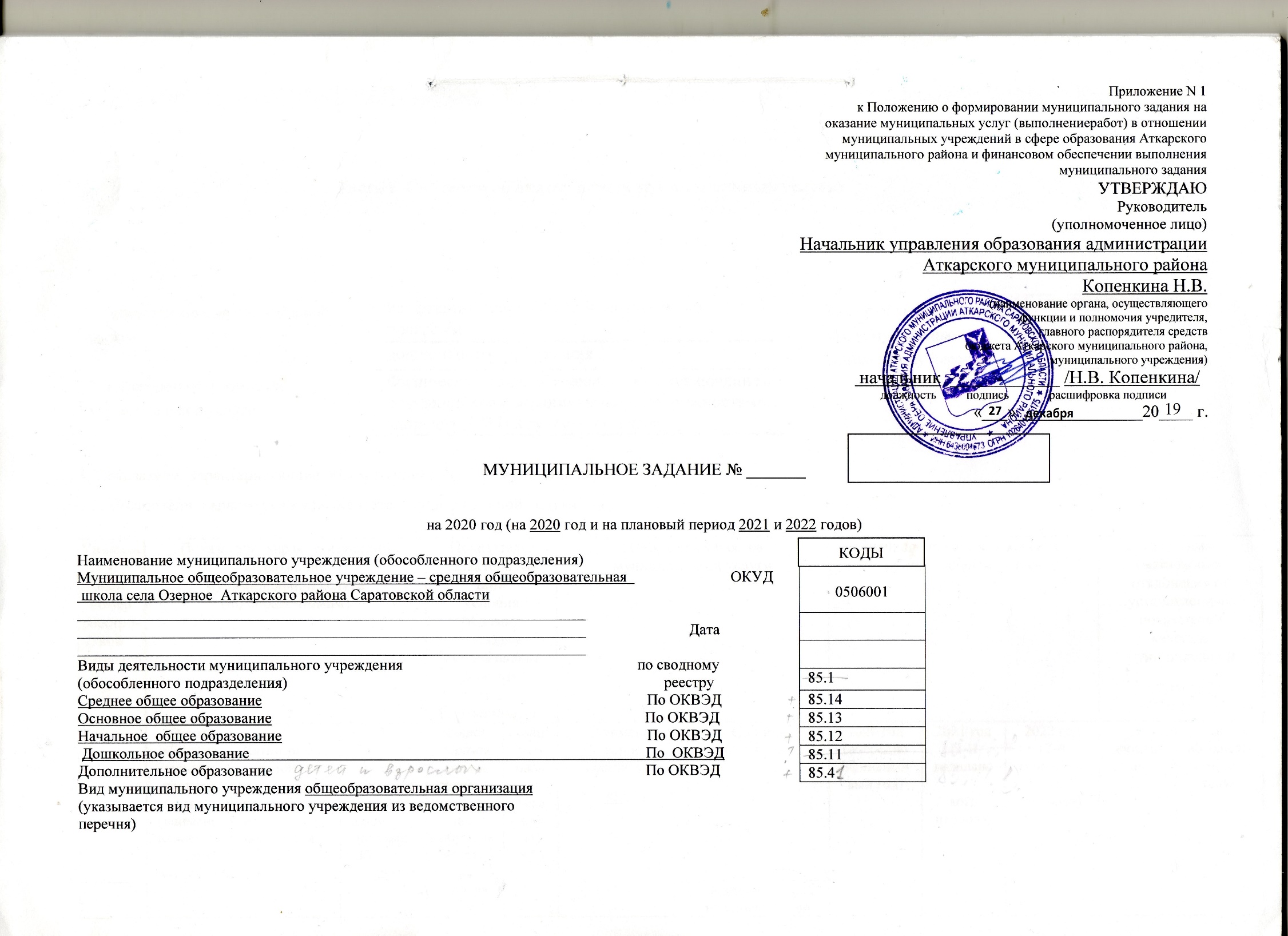                                                                    Часть I. Сведения об оказываемых муниципальных услугах<3>                                                                                                          Раздел 13. Показатели, характеризующие объем и (или) качество муниципальной услуги 
3.1. Показатели, характеризующие качество муниципальной услуги<4>
3.2. Показатели, характеризующие объем муниципальной услуги
4. Нормативные правовые акты, устанавливающие размер платы (цену, тариф) либо порядок ее (его) установления
5. Порядок оказания муниципальной услуги
5.2. Порядок информирования потенциальных потребителей муниципальной услуги
Часть I. Сведения об оказываемых муниципальных услугахРаздел 23. Показатели, характеризующие объем и (или) качество муниципальной услуги 
3.1. Показатели, характеризующие качество муниципальной услуги<4>
3.2. Показатели, характеризующие объем муниципальной услуги
4. Нормативные правовые акты, устанавливающие размер платы (цену, тариф) либо порядок ее (его) установления
5. Порядок оказания муниципальной услуги
5.2. Порядок информирования потенциальных потребителей муниципальной услуги
                                                                   Часть I. Сведения об оказываемых муниципальных услугахРаздел 3  3. Показатели, характеризующие объем и (или) качество муниципальной услуги 
3.1. Показатели, характеризующие качество муниципальной услуги3.2. Показатели, характеризующие объем муниципальной услуги4. Нормативные правовые акты, устанавливающие размер платы (цену, тариф) либо порядок ее (его) установления5. Порядок оказания муниципальной услуги
5.2. Порядок информирования потенциальных потребителей муниципальной услугиЧасть I. Сведения об оказываемых муниципальных услугахРаздел 43. Показатели, характеризующие объем и (или) качество муниципальной услуги 
3.1. Показатели, характеризующие качество муниципальной услуги3.2. Показатели, характеризующие объем муниципальной услуги4. Нормативные правовые акты, устанавливающие размер платы (цену, тариф) либо порядок ее (его) установления5. Порядок оказания муниципальной услуги
5.2. Порядок информирования потенциальных потребителей муниципальной услугиЧасть I. Сведения об оказываемых муниципальных услугахРаздел 53. Показатели, характеризующие объем и (или) качество муниципальной услуги 
3.1. Показатели, характеризующие качество муниципальной услуги3.2. Показатели, характеризующие объем муниципальной услуги4. Нормативные правовые акты, устанавливающие размер платы (цену, тариф) либо порядок ее (его) установления5. Порядок оказания муниципальной услуги
5.2. Порядок информирования потенциальных потребителей муниципальной услугиЧасть I. Сведения об оказываемых муниципальных услугахРаздел 63. Показатели, характеризующие объем и (или) качество муниципальной услуги 
3.1. Показатели, характеризующие качество муниципальной услуги3.2. Показатели, характеризующие объем муниципальной услуги4. Нормативные правовые акты, устанавливающие размер платы (цену, тариф) либо порядок ее (его) установления5. Порядок оказания муниципальной услуги5.2. Порядок информирования потенциальных потребителей муниципальной услугиЧасть I. Сведения об оказываемых муниципальных услугахРаздел 73. Показатели, характеризующие объем и (или) качество муниципальной услуги 
3.1. Показатели, характеризующие качество муниципальной услуги3.2. Показатели, характеризующие объем муниципальной услуги4. Нормативные правовые акты, устанавливающие размер платы (цену, тариф) либо порядок ее (его) установления5. Порядок оказания муниципальной услуги
5.2. Порядок информирования потенциальных потребителей муниципальной услугиЧасть I. Сведения об оказываемых муниципальных услугахРаздел 83. Показатели, характеризующие объем и (или) качество муниципальной услуги 
3.1. Показатели, характеризующие качество муниципальной услуги3.2. Показатели, характеризующие объем муниципальной услуги4. Нормативные правовые акты, устанавливающие размер платы (цену, тариф) либо порядок ее (его) установления5. Порядок оказания муниципальной услуги
5.2. Порядок информирования потенциальных потребителей муниципальной услугиЧасть I. Сведения об оказываемых муниципальных услугахРаздел 93. Показатели, характеризующие объем и (или) качество муниципальной услуги 
3.1. Показатели, характеризующие качество муниципальной услуги3.2. Показатели, характеризующие объем муниципальной услуги4. Нормативные правовые акты, устанавливающие размер платы (цену, тариф) либо порядок ее (его) установления5. Порядок оказания муниципальной услуги5.2. Порядок информирования потенциальных потребителей муниципальной услугиЧасть I. Сведения об оказываемых муниципальных услугахРаздел 103. Показатели, характеризующие объем и (или) качество муниципальной услуги 
3.1. Показатели, характеризующие качество муниципальной услуги3.2. Показатели, характеризующие объем муниципальной услуги4. Нормативные правовые акты, устанавливающие размер платы (цену, тариф) либо порядок ее (его) установления5. Порядок оказания муниципальной услуги5.2. Порядок информирования потенциальных потребителей муниципальной услугиЧасть II. Сведения о выполняемых работах<3>Раздел 113. Показатели, характеризующие объем и (или) качество работы 
3.1. Показатели, характеризующие качество работы<4>
3.2. Показатели, характеризующие объем работы
                                                                Часть III. Прочие сведения о муниципальном задании________________
1.  Номер муниципального задания присваивается в системе "Электронный бюджет".

 2. Заполняется в случае досрочного прекращения выполнения муниципального задания. 

3.  Формируется при установлении муниципального задания на оказание муниципальной услуги (услуг) и выполнение работы (работ) и содержит требования к оказанию муниципальной услуги (услуг) и выполнению работы (работ) раздельно по каждой из муниципальной услуге (работе) с указанием порядкового номера раздела.

4. Заполняется в соответствии с показателями, характеризующими качество услуг (работ), установленными в общероссийском базовом перечне или федеральном перечне, а при их отсутствии или в дополнение к ним - показателями, характеризующими качество, установленными при необходимости органом, осуществляющим функции и полномочия учредителя федеральных бюджетных или автономных учреждений, главным распорядителем средств федерального бюджета, в ведении которого находятся федеральные казенные учреждения, и единицы их измерения.

5. Заполняется в соответствии с общероссийскими базовыми перечнями или федеральными перечнями.

6.  Заполняется в соответствии с кодом, указанным в общероссийском базовом перечне или федеральном перечне (при наличии).

7. Заполняется в случае, если для разных услуг и работ устанавливаются различные показатели допустимых (возможных) отклонений или если указанные отклонения устанавливаются в абсолютных величинах. В случае если единицей объема работы является работа в целом, показатель не указывается.

8.  Заполняется в случае, если оказание услуг (выполнение работ) осуществляется на платной основе в соответствии с законодательством Российской Федерации в рамках муниципального задания. При оказании услуг (выполнении работ) на платной основе сверх установленного муниципального задания указанный показатель не формируется.

9. Заполняется в целом по муниципальному заданию. 
10. В числе иных показателей может быть указано допустимое (возможное) отклонение от выполнения муниципального задания (части муниципального задания), в пределах которого оно (его часть) считается выполненным (выполненной), при принятии органом, осуществляющим функции и полномочия учредителя федеральных бюджетных или автономных учреждений, главным распорядителем средств федерального бюджета, в ведении которого находятся федеральные казенные учреждения, решения об установлении общего допустимого (возможного) отклонения от выполнения муниципального задания, в пределах которого оно считается выполненным (в процентах, в абсолютных величинах). В этом случае допустимые (возможные) отклонения, предусмотренные подпунктами 3.1 и 3.2 настоящего муниципального задания, не заполняются. В случае установления требования о представлении ежемесячных или ежеквартальных отчетов о выполнении муниципального задания в числе иных показателей устанавливаются показатели выполнения муниципального задания в процентах от годового объема оказания муниципальных услуг (выполнения работ) или в абсолютных величинах как для муниципального задания в целом, так и относительно его части (в том числе с учетом неравномерного оказания муниципальных услуг (выполнения работ) в течение календарного года). 

1. Наименование муниципальной услугиРеализация основ общеобразовательных программдошкольного образованияКод по общероссийскому
базовому перечню или
федеральному перечню11.784.02. Категории потребителей муниципальной услугиФизические лица, обучающиеся за исключением обучающихся с ограниченными возможностями здоровья (ОВЗ) и детей-инвалидовУникаль-
ный номер реестро-
вой записи<5>Показатель, характеризующий содержание
муниципальной услуги
(по справочникам)Показатель, характеризующий содержание
муниципальной услуги
(по справочникам)Показатель, характеризующий содержание
муниципальной услуги
(по справочникам)Показатель, характеризующий
условия (формы) оказания
муниципальной услуги
(по справочникам)Показатель, характеризующий
условия (формы) оказания
муниципальной услуги
(по справочникам)Показатель качества муниципальной услугиПоказатель качества муниципальной услугиПоказатель качества муниципальной услугиЗначение показателя качества муниципальной услугиЗначение показателя качества муниципальной услугиЗначение показателя качества муниципальной услугиДопустимые (возможные)
отклонения от установленных
показателей качества
муниципальной услуги<7>Допустимые (возможные)
отклонения от установленных
показателей качества
муниципальной услуги<7>Виды образовательных программ(наименование показателя) <5>Категория потребителей(наименование показателя <5>место обучения(наименование показателя)<5>Форма образования и формы реализации образовательных программ(наименование показателя)<5>(наименование показателя) <5>(наимено-
ваниепоказателя) <5>единица измеренияединица измерения2020 год
(очереднойфинансо-
вый год)2021 год
(1-й годплано-
вого периода)2022 год
(2-й годпланового периода)в процентахв абсолютныхпоказателяхВиды образовательных программ(наименование показателя) <5>Категория потребителей(наименование показателя <5>место обучения(наименование показателя)<5>Форма образования и формы реализации образовательных программ(наименование показателя)<5>(наименование показателя) <5>(наимено-
ваниепоказателя) <5>наиме-
нование<5>код по ОКЕИ <6>2020 год
(очереднойфинансо-
вый год)2021 год
(1-й годплано-
вого периода)2022 год
(2-й годпланового периода)в процентахв абсолютныхпоказателях1234567891011121314801012О.99.О. БВ24ВТ22000Не указаноОбучающиеся за исключением обучающихся с ограниченными возможностями здоровья (ОВЗ) и детей-инвалидовВозраст обучающихся: От 1 до 3 летНе указаноОчная1)Уровень освоения обучающимися основных общеобразовательных программ дошкольного образования 2) наполняемость групп 3) Доля родителей (законных представителей), удовлетворенных условиями и качеством предоставляемой услуги 4) Доля своевременно устраненных образовательным учреждением нарушений, выявленных в результате проверок органами исполнительной власти субъектов Российской Федерации, осуществляющими функции по контролю и надзору в сфере образования 5) наличие у всех педагогических работников  педагогического средне-специального или высшего образования 6) Доля педагогических работников, прошедших повышение квалификации не реже 1 раза в 5 лет 7) Отсутствие обоснованных жалоб обучающихся и их родителей (законных представителей) на действия работников учреждения1) Процент2) Процент3) Процент4)Единица5)Единица6) Процент7)Процент1)7442)7443)7444)6425)6426)7447)744Уникаль-
ный
номер реест-
ровой записи<5>Показатель, характеризующий содержание муниципальной услуги
(по справочникам)Показатель, характеризующий содержание муниципальной услуги
(по справочникам)Показатель, характеризующий содержание муниципальной услуги
(по справочникам)Показатель, характеризующий
условия (формы) оказания муниципальной услуги
(по справочникам)Показатель, характеризующий
условия (формы) оказания муниципальной услуги
(по справочникам)Показатель объема муниципальной услугиПоказатель объема муниципальной услугиПоказатель объема муниципальной услугиЗначение показателя объема муниципальной услугиЗначение показателя объема муниципальной услугиЗначение показателя объема муниципальной услугиРазмер платы (цена, тариф)<8>Размер платы (цена, тариф)<8>Размер платы (цена, тариф)<8>Допустимые
(возможные)
отклонения от
установленных
показателей объема
муниципальной
услуги<7>Допустимые
(возможные)
отклонения от
установленных
показателей объема
муниципальной
услуги<7>______
(наимено-
вание показа-
теля)<5>______
(наимено-
вание показа-
теля)<5>______
(наимено-
вание показа-
теля)<5>______
(наимено-
вание показа-
теля)<5>______
(наимено-
вание показа-
теля)<5>наиме-
нова-
ние пока-
зателя<5>единица измеренияединица измерения2020год (оче-
ред-
ной финан-
совый год)2021 год (1-й год плановогоперио-
да)2022 год (2-й год плано-
вогоперио-
да)2020 год (очеред-
ной финан-
совый
год)2021 год
(1-й год
плано-
вого
периода)2022 год
(2-й год
плано-
вого
периода)в про-
центахв абсо-
лю-
тных пока-
зателяхнаи-
ме-
нова-
ние<5>код по ОКЕИ<6>1234567891011121314151617801012О.99.О. БВ24ВТ220001) Число обучающихся1)человек1)792801012О.99.О. БВ24ВТ22000Нормативный правовой актНормативный правовой актНормативный правовой актНормативный правовой актНормативный правовой актНормативный правовой актНормативный правовой актНормативный правовой актвидпринявший органпринявший органдатадатаномерномернаименование12233445РешениеАткарское муниципальное собрания  Аткарское муниципальное собрания  31.01.2020г.31.01.2020г.             №292             №292« Об установлении размера платы с родителей (законных представителей) за присмотр и уход за детьми, осваивающими образовательные программы дошкольного образования» на 2020год5.1. Нормативные правовые акты, регулирующие порядок оказания муниципальной услугиФедеральный закон от 29.12.2012 г. № 273-ФЗ «Об образовании в Российской Федерации»,Федеральный закон от 06.10.2003 № 131-ФЗ «Об общих принципах организации местного самоуправления в Российской Федерации»(наименование, номер и дата нормативного правового акта)Способ информированияСостав размещаемой информацииЧастота обновления информации1231. Наименование муниципальной услугиРеализация основных общеобразовательных программ дошкольного образования   по базовому (отраслевому)перечнюКод по общероссийскому
базовому перечню или
федеральному перечню11.784.02. Категории потребителей муниципальной услугиФизические лица., обучающиеся за исключением обучающихся с ограниченными возможностями здоровья (ОВЗ) и детей-инвалидовУникаль-
ный номер реестро-
вой записи<5>Показатель, характеризующий содержание
муниципальной услуги
(по справочникам)Показатель, характеризующий содержание
муниципальной услуги
(по справочникам)Показатель, характеризующий содержание
муниципальной услуги
(по справочникам)Показатель, характеризующий
условия (формы) оказания
муниципальной услуги
(по справочникам)Показатель, характеризующий
условия (формы) оказания
муниципальной услуги
(по справочникам)Показатель качества муниципальной услугиПоказатель качества муниципальной услугиПоказатель качества муниципальной услугиЗначение показателя качества муниципальной услугиЗначение показателя качества муниципальной услугиЗначение показателя качества муниципальной услугиДопустимые (возможные)
отклонения от установленных
показателей качества
муниципальной услуги<7>Допустимые (возможные)
отклонения от установленных
показателей качества
муниципальной услуги<7>Виды образовательных программ(наименование показателя) <5>Категория потребителей(наименование показателя <5>место обучения(наименование показателя)<5>Форма образования и формы реализации образовательных программ(наименование показателя)<5>(наименование показателя) <5>(наимено-
ваниепоказателя) <5>единица измеренияединица измерения2020 год
(очереднойфинансо-
вый год)2021 год
(1-й годплано-
вого периода)2022 год
(2-й годпланового периода)в процентахв абсолютныхпоказателяхВиды образовательных программ(наименование показателя) <5>Категория потребителей(наименование показателя <5>место обучения(наименование показателя)<5>Форма образования и формы реализации образовательных программ(наименование показателя)<5>(наименование показателя) <5>(наимено-
ваниепоказателя) <5>наиме-
нование<5>код по ОКЕИ <6>2020 год
(очереднойфинансо-
вый год)2021 год
(1-й годплано-
вого периода)2022 год
(2-й годпланового периода)в процентахв абсолютныхпоказателях1234567891011121314801011О.99.О.БВ.24.ВУ42000ОбщеразвивающиеОбучающиеся за исключением обучающихся с ограниченными возможностями здоровья (ОВЗ) и детей-инвалидовВозраст обучающихся: От 3 до 7 летСтруктурное подразделение - детский сад  «Березка» МОУ СОШ с..Озерное Очная1)Уровень освоения обучающимися основных общеобразовательных программ дошкольного образования 2) наполняемость групп 3) Доля родителей (законных представителей), удовлетворенных условиями и качеством предоставляемой услуги 4) Доля своевременно устраненных образовательным учреждением нарушений, выявленных в результате проверок органами исполнительной власти субъектов Российской Федерации, осуществляющими функции по контролю и надзору в сфере образования 5) наличие у всех педагогических работников  педагогического средне-специального или высшего образования 6) Доля педагогических работников, прошедших повышение квалификации не реже 1 раза в 5 лет 7) Отсутствие обоснованных жалоб обучающихся и их родителей (законных представителей) на действия работников учреждения1) Процент2) Процент3) Процент4)Единица5)Единица6) Процент7)Процент1)7442)7443)7444)6425)6426)7447)7001)1002)1003)1004)05)46)100     7)1001)1002)1003)1004)05)46)100    7)1001)1002)1003)1004)05)46)100      7)1005%Уникаль-
ный
номер реест-
ровой записи<5>Показатель, характеризующий содержание муниципальной услуги
(по справочникам)Показатель, характеризующий содержание муниципальной услуги
(по справочникам)Показатель, характеризующий содержание муниципальной услуги
(по справочникам)Показатель, характеризующий
условия (формы) оказания муниципальной услуги
(по справочникам)Показатель, характеризующий
условия (формы) оказания муниципальной услуги
(по справочникам)Показатель объема муниципальной услугиПоказатель объема муниципальной услугиПоказатель объема муниципальной услугиЗначение показателя объема муниципальной услугиЗначение показателя объема муниципальной услугиЗначение показателя объема муниципальной услугиРазмер платы (цена, тариф)<8>Размер платы (цена, тариф)<8>Размер платы (цена, тариф)<8>Допустимые
(возможные)
отклонения от
установленных
показателей объема
муниципальной
услуги<7>Допустимые
(возможные)
отклонения от
установленных
показателей объема
муниципальной
услуги<7>______
(наимено-
вание показа-
теля)<5>______
(наимено-
вание показа-
теля)<5>______
(наимено-
вание показа-
теля)<5>______
(наимено-
вание показа-
теля)<5>______
(наимено-
вание показа-
теля)<5>наиме-
нова-
ние пока-
зателя<5>единица измеренияединица измерения2020 год (оче-
ред-
ной финан-
совый год)2021год (1-й год плановогоперио-
да)2022 год (2-й год плано-
вогоперио-
да)2020 год (очеред-
ной финан-
совый
год)2021 год
(1-й год
плано-
вого
периода)2022 год
(2-й год
плано-
вого
периода)в про-
центахв абсо-
лю-
тных пока-
зателяхнаи-
ме-
нова-
ние<5>код по ОКЕИ<6>1234567891011121314151617801011О.99.О.БВ.24.ВУ420001) Число обучающихся1)человек1)79241414112801280128010%801011О.99.О.БВ.24.ВУ42000Нормативный правовой актНормативный правовой актНормативный правовой актНормативный правовой актНормативный правовой актНормативный правовой актНормативный правовой актНормативный правовой актвидпринявший органпринявший органдатадатаномерномернаименование12233445Решение Аткарское муниципальное собрания   Аткарское муниципальное собрания  31.01.2020г.31.01.2020г.№ 292№ 292«Об установление размера платы с родителей  (законных представителей) за присмотр и уход за детьми, осваивающими образовательные программы дошкольного образования», на 2020год5.1. Нормативные правовые акты, регулирующие порядок оказания муниципальной услугиФедеральный закон от 29.12.2012 г. № 273-ФЗ «Об образовании в Российской Федерации»,Федеральный закон от 06.10.2003 № 131-ФЗ «Об общих принципах организации местного самоуправления в Российской Федерации»(наименование, номер и дата нормативного правового акта)Способ информированияСостав размещаемой информацииЧастота обновления информации123Информационный стенд учреждения детского сада- наименование и место нахождения (адрес) учреждения;- копия лицензии на право ведения образовательной   деятельности с указанием регистрационного номера,    серии,  органа ее выдавшего; - перечень основных услуг, предоставляемых  учреждением ;- расписание НОД;- показатели качества муниципальной услуги;- правила и условия эффективного и безопасного   предоставления услуг и безопасного поведения  получателей услуги.По мере необходимостиСредства массовой информации - наименование и место нахождения (адрес) учреждения;- перечень основных услуг, предоставляемых  учреждением ДОУ.По мере необходимостиИнтернет сайт- наименование и место нахождения (адрес) учреждения;- перечень основных услуг, предоставляемых  учреждением ДОУ;- характеристика услуги, область ее предоставления и   затраты времени на ее предоставление;- копия лицензии на право ведения образовательной   деятельности с указанием регистрационного номера,    серии,  органа ее выдавшего.По мере необходимостиЛичное обращение потребителей и услуг- наименование и место нахождения (адрес) учреждения;- перечень основных услуг, предоставляемых  учреждением ДОУ;- характеристика услуги, область ее предоставления и   затраты времени на ее предоставление;- копия лицензии на право ведения образовательной   деятельности с указанием регистрационного номера,    серии,  органа ее выдавшего.По обращению потребителя услуги1. Наименование муниципальной услугиРеализация основных общеобразовательных программ начального общего образования Код по общероссийскому
базовому перечню или
федеральному перечню34.787.02. Категории потребителей муниципальной услугифизические лица: обучающиеся ______________Уникаль-
ный номер реестро-
вой записиПоказатель, характеризующий содержание
муниципальной услуги
(по справочникам)Показатель, характеризующий содержание
муниципальной услуги
(по справочникам)Показатель, характеризующий содержание
муниципальной услуги
(по справочникам)Показатель, характеризующий содержание
муниципальной услуги
(по справочникам)Показатель, характеризующий содержание
муниципальной услуги
(по справочникам)Показатель, характеризующий
условия (формы) оказания
муниципальной услуги
(по справочникам)Показатель, характеризующий
условия (формы) оказания
муниципальной услуги
(по справочникам)Показатель качества муниципальной услугиПоказатель качества муниципальной услугиПоказатель качества муниципальной услугиЗначение показателя качества муниципальной услугиЗначение показателя качества муниципальной услугиЗначение показателя качества муниципальной услугиДопустимые (возможные)
отклонения от установленных
показателей качества
муниципальной услугиДопустимые (возможные)
отклонения от установленных
показателей качества
муниципальной услугиВиды образовательных программКатегория потребителейКатегория потребителейКатегория потребителейМесто обученияФорма образования и формы реализации образовательных программ_________ единица измеренияединица измерения2020  год
2021 год
2022 год
в процентахв абсолютных показателях(наимено вание показа-
теля) (наимено-вание показа-
теля) (наимено-вание показа-
теля) (наимено-вание показа-
теля) (наименование показа-
теля)  (наимен-вание показа-
теля) (наимен-вание показа-
теля) (наименвание показателя) наиме-
нованиекод по ОКЕИ(очередной финансо-
вый год)(1-й год плано-
вого периода)(2-й год планового периода)123334567891011121314801012О.99.0.БА81 АЦ 60001Основная образовательная программа начального общего образованияобучающиесяобучающиесяобучающиесяНе указаноОчнаяУровень освоения обучающимися основной общеобразовательной программы начального общего образования по завершении первой ступени общего образованияПроцент74410010010010801012О.99.0.БА81 АЦ 60001Основная образовательная программа начального общего образованияобучающиесяобучающиесяобучающиесяНе указаноОчнаяПолнота реализации основной общеобразовательной программы начального общего образованияПроцент74410010010010801012О.99.0.БА81 АЦ 60001Основная образовательная программа начального общего образованияобучающиесяобучающиесяобучающиесяНе указаноОчнаяУровень соответствия учебного плана общеобразовательного учреждения требованиям федерального базисного учебного плана ;Процент74410010010010801012О.99.0.БА81 АЦ 60001Основная образовательная программа начального общего образованияобучающиесяобучающиесяобучающиесяНе указаноОчнаяДоля родителей (законных представителей), удовлетворенных условиями и качеством предоставляемой услуги ;Процент744969810010801012О.99.0.БА81 АЦ 60001Основная образовательная программа начального общего образованияобучающиесяобучающиесяобучающиесяНе указаноОчнаяДоля своевременно устраненных общеобразовательным учреждением нарушений, выявленных в результате проверок органами исполнительной власти субъектов Российской Федерации, осуществляющими функции по контролю и надзору в сфере образования Единица6429810010010801012О.99.0.БА81 АЦ 60001Основная образовательная программа начального общего образованияобучающиесяобучающиесяобучающиесяНе указаноОчнаяНаличие у всех педагогических работников  педагогического средне-специального или высшего образования Процент74410010010010801012О.99.0.БА81 АЦ 60001Основная образовательная программа начального общего образованияобучающиесяобучающиесяобучающиесяНе указаноОчнаяДоля педагогических работников, прошедших повышение квалификации не реже 1 раза в 3 годаПроцент74410010010010Отсутствие обоснованных жалоб обучающихся и их родителей (законных представителей) на действия работников учреждения Процент7440 0  0Уникаль-
ный
номер реест-
ровой записиПоказатель, характеризующий содержание муниципальной услуги
(по справочникам)Показатель, характеризующий содержание муниципальной услуги
(по справочникам)Показатель, характеризующий содержание муниципальной услуги
(по справочникам)Показатель, характеризующий
условия (формы) оказания муниципальной услуги
(по справочникам)Показатель, характеризующий
условия (формы) оказания муниципальной услуги
(по справочникам)Показатель объема муниципальной услугиПоказатель объема муниципальной услугиПоказатель объема муниципальной услугиЗначение показателя объема муниципальной услугиЗначение показателя объема муниципальной услугиЗначение показателя объема муниципальной услугиРазмер платы (цена, тариф) Размер платы (цена, тариф) Размер платы (цена, тариф) Допустимые
(возможные)
отклонения от
установленных
показателей объема
муниципальной  услугиДопустимые
(возможные)
отклонения от
установленных
показателей объема
муниципальной  услуги______
(наимено-
вание показа-
теля) ______
(наимено-
вание показа-
теля) ______
(наимено-
вание показа-
теля) ______
(наимено-
вание показа-
теля) ______
(наимено-
вание показа-
теля) наиме-
нова-
ние пока-
зателяединица измеренияединица измерения2020 год (очередной финансовый год)2021 год (1-й год планового периода)2022 год (2-й год планового периода)2020 год (очередной финансовый год)2021 год (1-й год планового периода)2022 год (2-й год планового периода)в про-
центахв абсо-
лю-
тных пока-
зателяхнаи-
ме-
нова-
ниекод по ОКЕИ1234567891011121314151617801012О.99.0.БА81 АЦ 60001Число обучающихсячеловек792     39   38    38до 10801012О.99.0.БА81 АЦ 60001Нормативный правовой актНормативный правовой актНормативный правовой актНормативный правовой актНормативный правовой актНормативный правовой актНормативный правовой актНормативный правовой актвидпринявший органпринявший органдатадатаномерномернаименование122334455.1. Нормативные правовые акты, регулирующие порядок оказания муниципальной услугиФедеральный закон от 29.12.2012 г. № 273-ФЗ «Об образовании в Российской Федерации»,Федеральный закон от 06.10.2003 № 131-ФЗ «Об общих принципах организации местного самоуправления в Российской Федерации»(наименование, номер и дата нормативного правового акта)Способ информированияСостав размещаемой информацииЧастота обновления информации123Информационный стенд в ОУПравоустанавливающие документы, порядок оказания муниципальной услугиПри внесении изменений в правоустанавливающие документыОфициальный Интернет-сайт ОУ Правоустанавливающие документы, порядок оказания муниципальной услугиПо мере необходимостиОфициальный Интернет-сайт ОУ Отчеты о выполнении муниципального задания1 полугодие, годОфициальный Интернет-сайт ОУ Публичный докладгод Родительские собранияПорядок предоставления муниципальной услуги1 раз в четвертьНепосредственное обращение потребителя в ОУ, а также по телефону, в письменной форме, по почте или электронной почтеИнформация о процедуре оказания муниципальной услугиПо мере обращения1. Наименование муниципальной услугиРеализация основных общеобразовательных программ начального общего образования Код по общероссийскому
базовому перечню или
федеральному перечню34.787.02. Категории потребителей муниципальной услугиобучающиеся с ограниченными возможностями здоровья (ОВЗ)________________ Уникаль-
ный номер реестро-
вой записиПоказатель, характеризующий содержание
муниципальной услуги
(по справочникам)Показатель, характеризующий содержание
муниципальной услуги
(по справочникам)Показатель, характеризующий содержание
муниципальной услуги
(по справочникам)Показатель, характеризующий содержание
муниципальной услуги
(по справочникам)Показатель, характеризующий содержание
муниципальной услуги
(по справочникам)Показатель, характеризующий
условия (формы) оказания
муниципальной услуги
(по справочникам)Показатель, характеризующий
условия (формы) оказания
муниципальной услуги
(по справочникам)Показатель качества муниципальной услугиПоказатель качества муниципальной услугиПоказатель качества муниципальной услугиЗначение показателя качества муниципальной услугиЗначение показателя качества муниципальной услугиЗначение показателя качества муниципальной услугиДопустимые (возможные)
отклонения от установленных
показателей качества
муниципальной услугиДопустимые (возможные)
отклонения от установленных
показателей качества
муниципальной услугиВиды образовательных программКатегория потребителейКатегория потребителейКатегория потребителейМесто обученияФорма образования и формы реализации образовательных программ_________ единица измеренияединица измерения2020  год
2021 год
2022 год
в процентахв абсолютных показателях(наимено вание показа-
теля) (наимено-вание показа-
теля) (наимено-вание показа-
теля) (наимено-вание показа-
теля) (наименование показа-
теля)  (наимен-вание показа-
теля) (наимен-вание показа-
теля) (наименвание показателя) наиме-
нованиекод по ОКЕИ(очередной финансо-
вый год)(1-й год плано-
вого периода)(2-й год планового периода)123334567891011121314801013.О.99.0.БА81АА00001Адаптированная образовательная программа начального общего образованияОбучающиеся с ограниченными возможностями здоровья (ОВЗ)Обучающиеся с ограниченными возможностями здоровья (ОВЗ)Обучающиеся с ограниченными возможностями здоровья (ОВЗ)Не указано ОчнаяУровень освоения обучающимися основной общеобразовательной программы начального общего образования по завершении первой ступени общего образованияПроцент001100100100801013.О.99.0.БА81АА00001Адаптированная образовательная программа начального общего образованияОбучающиеся с ограниченными возможностями здоровья (ОВЗ)Обучающиеся с ограниченными возможностями здоровья (ОВЗ)Обучающиеся с ограниченными возможностями здоровья (ОВЗ)Не указано ОчнаяПолнота реализации основной общеобразовательной программы начального общего образованияПроцент744100100100801013.О.99.0.БА81АА00001Адаптированная образовательная программа начального общего образованияОбучающиеся с ограниченными возможностями здоровья (ОВЗ)Обучающиеся с ограниченными возможностями здоровья (ОВЗ)Обучающиеся с ограниченными возможностями здоровья (ОВЗ)Не указано ОчнаяУровень соответствия учебного плана общеобразовательного учреждения требованиям федерального базисного учебного плана ;Процент744100100100801013.О.99.0.БА81АА00001Адаптированная образовательная программа начального общего образованияОбучающиеся с ограниченными возможностями здоровья (ОВЗ)Обучающиеся с ограниченными возможностями здоровья (ОВЗ)Обучающиеся с ограниченными возможностями здоровья (ОВЗ)Не указано ОчнаяДоля родителей (законных представителей), удовлетворенных условиями и качеством предоставляемой услуги ;Процент74498100100801013.О.99.0.БА81АА00001Адаптированная образовательная программа начального общего образованияОбучающиеся с ограниченными возможностями здоровья (ОВЗ)Обучающиеся с ограниченными возможностями здоровья (ОВЗ)Обучающиеся с ограниченными возможностями здоровья (ОВЗ)Не указано ОчнаяДоля своевременно устраненных общеобразовательным учреждением нарушений, выявленных в результате проверок органами исполнительной власти субъектов Российской Федерации, осуществляющими функции по контролю и надзору в сфере образования Единица64298100100801013.О.99.0.БА81АА00001Адаптированная образовательная программа начального общего образованияОбучающиеся с ограниченными возможностями здоровья (ОВЗ)Обучающиеся с ограниченными возможностями здоровья (ОВЗ)Обучающиеся с ограниченными возможностями здоровья (ОВЗ)Не указано ОчнаяНаличие у всех педагогических работников  педагогического средне-специального или высшего образования Процент744100100100801013.О.99.0.БА81АА00001Адаптированная образовательная программа начального общего образованияОбучающиеся с ограниченными возможностями здоровья (ОВЗ)Обучающиеся с ограниченными возможностями здоровья (ОВЗ)Обучающиеся с ограниченными возможностями здоровья (ОВЗ)Не указано ОчнаяДоля педагогических работников, прошедших повышение квалификации не реже 1 раза в 3 годаПроцент74495100100Отсутствие обоснованных жалоб обучающихся и их родителей (законных представителей) на действия работников учреждения Процент744100100100Уникаль-
ный
номер реест-
ровой записиПоказатель, характеризующий содержание муниципальной услуги
(по справочникам)Показатель, характеризующий содержание муниципальной услуги
(по справочникам)Показатель, характеризующий содержание муниципальной услуги
(по справочникам)Показатель, характеризующий
условия (формы) оказания муниципальной услуги
(по справочникам)Показатель, характеризующий
условия (формы) оказания муниципальной услуги
(по справочникам)Показатель объема муниципальной услугиПоказатель объема муниципальной услугиПоказатель объема муниципальной услугиЗначение показателя объема муниципальной услугиЗначение показателя объема муниципальной услугиЗначение показателя объема муниципальной услугиРазмер платы (цена, тариф) Размер платы (цена, тариф) Размер платы (цена, тариф) Допустимые
(возможные)
отклонения от
установленных
показателей объема
муниципальной  услугиДопустимые
(возможные)
отклонения от
установленных
показателей объема
муниципальной  услуги______
(наимено-
вание показа-
теля) ______
(наимено-
вание показа-
теля) ______
(наимено-
вание показа-
теля) ______
(наимено-
вание показа-
теля) ______
(наимено-
вание показа-
теля) наиме-
нова-
ние пока-
зателяединица измеренияединица измерения2020 год (очередной финансовый год)2021 год (1-й год планового периода)2022 год (2-й год планового периода)2020 год (очередной финансовый год)2021 год (1-й год планового периода)2022 год (2-й год планового периода)в про-
центахв абсо-
лю-
тных пока-
зателяхнаи-
ме-
нова-
ниекод по ОКЕИ1234567891011121314151617801013.О.99.0.БА81АА00001Число обучающихсячеловек792     5    5     5801013.О.99.0.БА81АА00001Нормативный правовой актНормативный правовой актНормативный правовой актНормативный правовой актНормативный правовой актНормативный правовой актНормативный правовой актНормативный правовой актвидпринявший органпринявший органдатадатаномерномернаименование122334455.1. Нормативные правовые акты, регулирующие порядок оказания муниципальной услугиФедеральный закон от 29.12.2012 г. № 273-ФЗ «Об образовании в Российской Федерации»,Федеральный закон от 06.10.2003 № 131-ФЗ «Об общих принципах организации местного самоуправления в Российской Федерации»(наименование, номер и дата нормативного правового акта)Способ информированияСостав размещаемой информацииЧастота обновления информации123Информационный стенд в ОУПравоустанавливающие документы, порядок оказания муниципальной услугиПри внесении изменений в правоустанавливающие документыОфициальный Интернет-сайт ОУ Правоустанавливающие документы, порядок оказания муниципальной услугиПо мере необходимостиОфициальный Интернет-сайт ОУ Отчеты о выполнении муниципального задания1 полугодие, годОфициальный Интернет-сайт ОУ Публичный докладгод Родительские собранияПорядок предоставления муниципальной услуги1 раз в четвертьНепосредственное обращение потребителя в ОУ, а также по телефону, в письменной форме, по почте или электронной почтеИнформация о процедуре оказания муниципальной услугиПо мере обращения1. Наименование муниципальной услугиРеализация основных общеобразовательных программ начального общего образования Код по общероссийскому
базовому перечню или
федеральному перечню34.787.02. Категории потребителей муниципальной услугиДети- инвалидыУникаль-
ный номер реестро-
вой записиПоказатель, характеризующий содержание
муниципальной услуги
(по справочникам)Показатель, характеризующий содержание
муниципальной услуги
(по справочникам)Показатель, характеризующий содержание
муниципальной услуги
(по справочникам)Показатель, характеризующий содержание
муниципальной услуги
(по справочникам)Показатель, характеризующий содержание
муниципальной услуги
(по справочникам)Показатель, характеризующий
условия (формы) оказания
муниципальной услуги
(по справочникам)Показатель, характеризующий
условия (формы) оказания
муниципальной услуги
(по справочникам)Показатель качества муниципальной услугиПоказатель качества муниципальной услугиПоказатель качества муниципальной услугиЗначение показателя качества муниципальной услугиЗначение показателя качества муниципальной услугиЗначение показателя качества муниципальной услугиДопустимые (возможные)
отклонения от установленных
показателей качества
муниципальной услугиДопустимые (возможные)
отклонения от установленных
показателей качества
муниципальной услугиВиды образовательных программКатегория потребителейКатегория потребителейКатегория потребителейМесто обученияФорма образования и формы реализации образовательных программ_________ единица измеренияединица измерения2020  год
2021 год
2022 год
в процентахв абсолютных показателях(наимено вание показа-
теля) (наимено-вание показа-
теля) (наимено-вание показа-
теля) (наимено-вание показа-
теля) (наименование показа-
теля)  (наимен-вание показа-
теля) (наимен-вание показа-
теля) (наименвание показателя) наиме-
нованиекод по ОКЕИ(очередной финансо-
вый год)(1-й год плано-
вого периода)(2-й год планового периода)123334567891011121314801012О.99.0.БА81АБ68001Адаптированная программаДети -инвалидыДети -инвалидыДети -инвалидыНа дому ОчнаяУровень освоения обучающимися основной общеобразовательной программы начального общего образования по завершении первой ступени общего образованияПроцент744100100100801012О.99.0.БА81АБ68001Адаптированная программаДети -инвалидыДети -инвалидыДети -инвалидыНа дому ОчнаяПолнота реализации основной общеобразовательной программы начального общего образованияПроцент744100100100801012О.99.0.БА81АБ68001Адаптированная программаДети -инвалидыДети -инвалидыДети -инвалидыНа дому ОчнаяУровень соответствия учебного плана общеобразовательного учреждения требованиям федерального базисного учебного плана ;Процент744100100100801012О.99.0.БА81АБ68001Адаптированная программаДети -инвалидыДети -инвалидыДети -инвалидыНа дому ОчнаяДоля родителей (законных представителей), удовлетворенных условиями и качеством предоставляемой услуги ;Процент744100100100801012О.99.0.БА81АБ68001Адаптированная программаДети -инвалидыДети -инвалидыДети -инвалидыНа дому ОчнаяДоля своевременно устраненных общеобразовательным учреждением нарушений, выявленных в результате проверок органами исполнительной власти субъектов Российской Федерации, осуществляющими функции по контролю и надзору в сфере образования Единица642100100100801012О.99.0.БА81АБ68001Адаптированная программаДети -инвалидыДети -инвалидыДети -инвалидыНа дому ОчнаяНаличие у всех педагогических работников  педагогического средне-специального или высшего образования Процент744100100100801012О.99.0.БА81АБ68001Адаптированная программаДети -инвалидыДети -инвалидыДети -инвалидыНа дому ОчнаяДоля педагогических работников, прошедших повышение квалификации не реже 1 раза в 3 годаПроцент744100100100Отсутствие обоснованных жалоб обучающихся и их родителей (законных представителей) на действия работников учреждения Процент744100100100Уникаль-
ный
номер реест-
ровой записиПоказатель, характеризующий содержание муниципальной услуги
(по справочникам)Показатель, характеризующий содержание муниципальной услуги
(по справочникам)Показатель, характеризующий содержание муниципальной услуги
(по справочникам)Показатель, характеризующий
условия (формы) оказания муниципальной услуги
(по справочникам)Показатель, характеризующий
условия (формы) оказания муниципальной услуги
(по справочникам)Показатель объема муниципальной услугиПоказатель объема муниципальной услугиПоказатель объема муниципальной услугиЗначение показателя объема муниципальной услугиЗначение показателя объема муниципальной услугиЗначение показателя объема муниципальной услугиРазмер платы (цена, тариф) Размер платы (цена, тариф) Размер платы (цена, тариф) Допустимые
(возможные)
отклонения от
установленных
показателей объема
муниципальной  услугиДопустимые
(возможные)
отклонения от
установленных
показателей объема
муниципальной  услуги______
(наимено-
вание показа-
теля) ______
(наимено-
вание показа-
теля) ______
(наимено-
вание показа-
теля) ______
(наимено-
вание показа-
теля) ______
(наимено-
вание показа-
теля) наиме-
нова-
ние пока-
зателяединица измеренияединица измерения2020 год (очередной финансовый год)2021 год (1-й год планового периода)2022 год (2-й год планового периода)2020 год (очередной финансовый год)2021 год (1-й год планового периода)2022 год (2-й год планового периода)в про-
центахв абсо-
лю-
тных пока-
зателяхнаи-
ме-
нова-
ниекод по ОКЕИ1234567891011121314151617801012О.99.0.БА81АБ68001Число обучающихсячеловек792      1    1      1801012О.99.0.БА81АБ68001Нормативный правовой актНормативный правовой актНормативный правовой актНормативный правовой актНормативный правовой актНормативный правовой актНормативный правовой актНормативный правовой актвидпринявший органпринявший органдатадатаномерномернаименование122334455.1. Нормативные правовые акты, регулирующие порядок оказания муниципальной услугиФедеральный закон от 29.12.2012 г. № 273-ФЗ «Об образовании в Российской Федерации»,Федеральный закон от 06.10.2003 № 131-ФЗ «Об общих принципах организации местного самоуправления в Российской Федерации»(наименование, номер и дата нормативного правового акта)Способ информированияСостав размещаемой информацииЧастота обновления информации123Информационный стенд в ОУПравоустанавливающие документы, порядок оказания муниципальной услугиПри внесении изменений в правоустанавливающие документыОфициальный Интернет-сайт ОУ Правоустанавливающие документы, порядок оказания муниципальной услугиПо мере необходимостиОфициальный Интернет-сайт ОУ Отчеты о выполнении муниципального задания1 полугодие, годОфициальный Интернет-сайт ОУ Публичный докладгод Родительские собранияПорядок предоставления муниципальной услуги1 раз в четвертьНепосредственное обращение потребителя в ОУ, а также по телефону, в письменной форме, по почте или электронной почтеИнформация о процедуре оказания муниципальной услугиПо мере обращения1. Наименование муниципальной услугиРеализация основных общеобразовательных программ основного общего образования Код по общероссийскому
базовому перечню или
федеральному перечню35.791.02. Категории потребителей муниципальной услугиФизические лица: обучающиеся _____________Уникаль-
ный номер реестро-
вой записиПоказатель, характеризующий содержание
муниципальной услуги
(по справочникам)Показатель, характеризующий содержание
муниципальной услуги
(по справочникам)Показатель, характеризующий содержание
муниципальной услуги
(по справочникам)Показатель, характеризующий содержание
муниципальной услуги
(по справочникам)Показатель, характеризующий содержание
муниципальной услуги
(по справочникам)Показатель, характеризующий
условия (формы) оказания
муниципальной услуги
(по справочникам)Показатель, характеризующий
условия (формы) оказания
муниципальной услуги
(по справочникам)Показатель качества муниципальной услугиПоказатель качества муниципальной услугиПоказатель качества муниципальной услугиЗначение показателя качества муниципальной услугиЗначение показателя качества муниципальной услугиЗначение показателя качества муниципальной услугиДопустимые (возможные)
отклонения от установленных
показателей качества
муниципальной услугиДопустимые (возможные)
отклонения от установленных
показателей качества
муниципальной услугиВиды образовательных программКатегория потребителейКатегория потребителейКатегория потребителейМесто обученияФорма образования и формы реализации образовательных программ_________ единица измеренияединица измерения2020  год
2021 год
2022 год
в процентахв абсолютных показателях(наимено вание показа-
теля) (наимено-вание показа-
теля) (наимено-вание показа-
теля) (наимено-вание показа-
теля) (наименование показа-
теля)  (наимен-вание показа-
теля) (наимен-вание показа-
теля) (наименвание показателя) наиме-
нованиекод по ОКЕИ(очередной финансо-
вый год)(1-й год плано-
вого периода)(2-й год планового периода)123334567891011121314802111О.99.0БА96АЧ08001Основная образовательная программа основного общего образованияобучающиеся обучающиеся обучающиеся Не указано ОчнаяУровень освоения обучающимися основной общеобразовательной программы основного общего образования по завершении второй ступени общего образованияПроцент744100100100802111О.99.0БА96АЧ08001Основная образовательная программа основного общего образованияобучающиеся обучающиеся обучающиеся Не указано ОчнаяПолнота реализации основной общеобразовательной программы основного общего образованияПроцент744100100100802111О.99.0БА96АЧ08001Основная образовательная программа основного общего образованияобучающиеся обучающиеся обучающиеся Не указано ОчнаяУровень соответствия учебного плана общеобразовательного учреждения требованиям федерального базисного учебного плана ;Процент744100100100802111О.99.0БА96АЧ08001Основная образовательная программа основного общего образованияобучающиеся обучающиеся обучающиеся Не указано ОчнаяДоля родителей (законных представителей), удовлетворенных условиями и качеством предоставляемой услуги ;Процент7449898100802111О.99.0БА96АЧ08001Основная образовательная программа основного общего образованияобучающиеся обучающиеся обучающиеся Не указано ОчнаяДоля своевременно устраненных общеобразовательным учреждением нарушений, выявленных в результате проверок органами исполнительной власти субъектов Российской Федерации, осуществляющими функции по контролю и надзору в сфере образования Единица64298100100802111О.99.0БА96АЧ08001Основная образовательная программа основного общего образованияобучающиеся обучающиеся обучающиеся Не указано ОчнаяДоля выпускников, получивших аттестаты, от допущенных до ГИАПроцент744100100100802111О.99.0БА96АЧ08001Основная образовательная программа основного общего образованияобучающиеся обучающиеся обучающиеся Не указано ОчнаяНаличие у всех педагогических работников  педагогического средне-специального или высшего образования Процент744100100100802111О.99.0БА96АЧ08001Основная образовательная программа основного общего образованияобучающиеся обучающиеся обучающиеся Не указано ОчнаяДоля педагогических работников, прошедших повышение квалификации не реже 1 раза в 3 годаПроцент744100100100Отсутствие обоснованных жалоб обучающихся и их родителей (законных представителей) на действия работников учреждения Процент744100100100Уникаль-
ный
номер реест-
ровой записиПоказатель, характеризующий содержание муниципальной услуги
(по справочникам)Показатель, характеризующий содержание муниципальной услуги
(по справочникам)Показатель, характеризующий содержание муниципальной услуги
(по справочникам)Показатель, характеризующий
условия (формы) оказания муниципальной услуги
(по справочникам)Показатель, характеризующий
условия (формы) оказания муниципальной услуги
(по справочникам)Показатель объема муниципальной услугиПоказатель объема муниципальной услугиПоказатель объема муниципальной услугиЗначение показателя объема муниципальной услугиЗначение показателя объема муниципальной услугиЗначение показателя объема муниципальной услугиРазмер платы (цена, тариф) Размер платы (цена, тариф) Размер платы (цена, тариф) Допустимые
(возможные)
отклонения от
установленных
показателей объема
муниципальной  услугиДопустимые
(возможные)
отклонения от
установленных
показателей объема
муниципальной  услуги______
(наимено-
вание показа-
теля) ______
(наимено-
вание показа-
теля) ______
(наимено-
вание показа-
теля) ______
(наимено-
вание показа-
теля) ______
(наимено-
вание показа-
теля) наиме-
нова-
ние пока-
зателяединица измеренияединица измерения2020год (очередной финансовый год)2021 год (1-й год планового периода)2022 год (2-й год планового периода)2020 год (очередной финансовый год)2021 год (1-й год планового периода)2022 год (2-й год планового периода)в про-
центахв абсо-
лю-
тных пока-
зателяхнаи-
ме-
нова-
ниекод по ОКЕИ1234567891011121314151617802111О.99.0БА96АЧ08001Число обучающихсячеловек792555246до 10802111О.99.0БА96АЧ08001Нормативный правовой актНормативный правовой актНормативный правовой актНормативный правовой актНормативный правовой актНормативный правовой актНормативный правовой актНормативный правовой актвидпринявший органпринявший органдатадатаномерномернаименование122334455.1. Нормативные правовые акты, регулирующие порядок оказания муниципальной услугиФедеральный закон от 29.12.2012 г. № 273-ФЗ «Об образовании в Российской Федерации»,Федеральный закон от 06.10.2003 № 131-ФЗ «Об общих принципах организации местного самоуправления в Российской Федерации»(наименование, номер и дата нормативного правового акта)Способ информированияСостав размещаемой информацииЧастота обновления информации123Информационный стенд в ОУПравоустанавливающие документы, порядок оказания муниципальной услугиПри внесении изменений в правоустанавливающие документыОфициальный Интернет-сайт ОУ Правоустанавливающие документы, порядок оказания муниципальной услугиПо мере необходимостиОфициальный Интернет-сайт ОУ Отчеты о выполнении муниципального задания1 полугодие, годОфициальный Интернет-сайт ОУ Публичный докладгод Родительские собранияПорядок предоставления муниципальной услуги1 раз в четвертьНепосредственное обращение потребителя в ОУ, а также по телефону, в письменной форме, по почте или электронной почтеИнформация о процедуре оказания муниципальной услугиПо мере обращения1. Наименование муниципальной услугиРеализация основных общеобразовательных программ основного общего образования Код по общероссийскому
базовому перечню или
федеральному перечню35.791.О2. Категории потребителей муниципальной услугиобучающиеся с ограниченными возможностями здоровья (ОВЗ)________________ Уникаль-
ный номер реестро-
вой записиПоказатель, характеризующий содержание
муниципальной услуги
(по справочникам)Показатель, характеризующий содержание
муниципальной услуги
(по справочникам)Показатель, характеризующий содержание
муниципальной услуги
(по справочникам)Показатель, характеризующий содержание
муниципальной услуги
(по справочникам)Показатель, характеризующий содержание
муниципальной услуги
(по справочникам)Показатель, характеризующий
условия (формы) оказания
муниципальной услуги
(по справочникам)Показатель, характеризующий
условия (формы) оказания
муниципальной услуги
(по справочникам)Показатель качества муниципальной услугиПоказатель качества муниципальной услугиПоказатель качества муниципальной услугиЗначение показателя качества муниципальной услугиЗначение показателя качества муниципальной услугиЗначение показателя качества муниципальной услугиДопустимые (возможные)
отклонения от установленных
показателей качества
муниципальной услугиДопустимые (возможные)
отклонения от установленных
показателей качества
муниципальной услугиВиды образовательных программКатегория потребителейКатегория потребителейКатегория потребителейМесто обученияФорма образования и формы реализации образовательных программ_________ единица измеренияединица измерения2020  год
2021 год
2022 год
в процентахв абсолютных показателях(наимено вание показа-
теля) (наимено-вание показа-
теля) (наимено-вание показа-
теля) (наимено-вание показа-
теля) (наименование показа-
теля)  (наимен-вание показа-
теля) (наимен-вание показа-
теля) (наименвание показателя) наиме-
нованиекод по ОКЕИ(очередной финансо-
вый год)(1-й год плано-
вого периода)(2-й год планового периода)123334567891011121314801012О.99.0.БА90АА0000096АА00001Адаптированная образовательная программа основного общего образованияОбучающиеся с ограниченными возможностями здоровья (ОВЗ)Обучающиеся с ограниченными возможностями здоровья (ОВЗ)Обучающиеся с ограниченными возможностями здоровья (ОВЗ)Не указано ОчнаяУровень освоения обучающимися адаптированной образовательной программы основного общего образования по завершении второй ступени общего образованияПроцент744100100100до 10801012О.99.0.БА90АА0000096АА00001Адаптированная образовательная программа основного общего образованияОбучающиеся с ограниченными возможностями здоровья (ОВЗ)Обучающиеся с ограниченными возможностями здоровья (ОВЗ)Обучающиеся с ограниченными возможностями здоровья (ОВЗ)Не указано ОчнаяПолнота реализации адаптированной образовательной программы основного общего образованияПроцент744100100100801012О.99.0.БА90АА0000096АА00001Адаптированная образовательная программа основного общего образованияОбучающиеся с ограниченными возможностями здоровья (ОВЗ)Обучающиеся с ограниченными возможностями здоровья (ОВЗ)Обучающиеся с ограниченными возможностями здоровья (ОВЗ)Не указано ОчнаяУровень соответствия учебного плана общеобразовательного учреждения требованиям федерального базисного учебного плана ;Процент744100100100801012О.99.0.БА90АА0000096АА00001Адаптированная образовательная программа основного общего образованияОбучающиеся с ограниченными возможностями здоровья (ОВЗ)Обучающиеся с ограниченными возможностями здоровья (ОВЗ)Обучающиеся с ограниченными возможностями здоровья (ОВЗ)Не указано ОчнаяДоля родителей (законных представителей), удовлетворенных условиями и качеством предоставляемой услуги ;Процент744100100100801012О.99.0.БА90АА0000096АА00001Адаптированная образовательная программа основного общего образованияОбучающиеся с ограниченными возможностями здоровья (ОВЗ)Обучающиеся с ограниченными возможностями здоровья (ОВЗ)Обучающиеся с ограниченными возможностями здоровья (ОВЗ)Не указано ОчнаяДоля своевременно устраненных общеобразовательным учреждением нарушений, выявленных в результате проверок органами исполнительной власти субъектов Российской Федерации, осуществляющими функции по контролю и надзору в сфере образования Единица64298100100801012О.99.0.БА90АА0000096АА00001Адаптированная образовательная программа основного общего образованияОбучающиеся с ограниченными возможностями здоровья (ОВЗ)Обучающиеся с ограниченными возможностями здоровья (ОВЗ)Обучающиеся с ограниченными возможностями здоровья (ОВЗ)Не указано ОчнаяНаличие у всех педагогических работников  педагогического средне-специального или высшего образования Процент744100100100801012О.99.0.БА90АА0000096АА00001Адаптированная образовательная программа основного общего образованияОбучающиеся с ограниченными возможностями здоровья (ОВЗ)Обучающиеся с ограниченными возможностями здоровья (ОВЗ)Обучающиеся с ограниченными возможностями здоровья (ОВЗ)Не указано ОчнаяДоля педагогических работников, прошедших повышение квалификации не реже 1 раза в 3 годаПроцент744100100100Отсутствие обоснованных жалоб обучающихся и их родителей (законных представителей) на действия работников учреждения Процент744100100100Уникаль-
ный
номер реест-
ровой записиПоказатель, характеризующий содержание муниципальной услуги
(по справочникам)Показатель, характеризующий содержание муниципальной услуги
(по справочникам)Показатель, характеризующий содержание муниципальной услуги
(по справочникам)Показатель, характеризующий
условия (формы) оказания муниципальной услуги
(по справочникам)Показатель, характеризующий
условия (формы) оказания муниципальной услуги
(по справочникам)Показатель объема муниципальной услугиПоказатель объема муниципальной услугиПоказатель объема муниципальной услугиЗначение показателя объема муниципальной услугиЗначение показателя объема муниципальной услугиЗначение показателя объема муниципальной услугиРазмер платы (цена, тариф) Размер платы (цена, тариф) Размер платы (цена, тариф) Допустимые
(возможные)
отклонения от
установленных
показателей объема
муниципальной  услугиДопустимые
(возможные)
отклонения от
установленных
показателей объема
муниципальной  услуги______
(наимено-
вание показа-
теля) ______
(наимено-
вание показа-
теля) ______
(наимено-
вание показа-
теля) ______
(наимено-
вание показа-
теля) ______
(наимено-
вание показа-
теля) наиме-
нова-
ние пока-
зателяединица измеренияединица измерения2020 год (очередной финансовый год)2021 год (1-й год планового периода)2022 год (2-й год планового периода)2020 год (очередной финансовый год)2021 год (1-й год планового периода)2022 год (2-й год планового периода)в про-
центахв абсо-
лю-
тных пока-
зателяхнаи-
ме-
нова-
ниекод по ОКЕИ1234567891011121314151617801012О.99.0.БА90АА0000096АА00001Число обучающихсячеловек792876801012О.99.0.БА90АА0000096АА00001Нормативный правовой актНормативный правовой актНормативный правовой актНормативный правовой актНормативный правовой актНормативный правовой актНормативный правовой актНормативный правовой актвидпринявший органпринявший органдатадатаномерномернаименование122334455.1. Нормативные правовые акты, регулирующие порядок оказания муниципальной услугиФедеральный закон от 29.12.2012 г. № 273-ФЗ «Об образовании в Российской Федерации»,Федеральный закон от 06.10.2003 № 131-ФЗ «Об общих принципах организации местного самоуправления в Российской Федерации»(наименование, номер и дата нормативного правового акта)Способ информированияСостав размещаемой информацииЧастота обновления информации123Информационный стенд в ОУПравоустанавливающие документы, порядок оказания муниципальной услугиПри внесении изменений в правоустанавливающие документыОфициальный Интернет-сайт ОУ Правоустанавливающие документы, порядок оказания муниципальной услугиПо мере необходимостиОфициальный Интернет-сайт ОУ Отчеты о выполнении муниципального задания1 полугодие, годОфициальный Интернет-сайт ОУ Публичный докладгод Родительские собранияПорядок предоставления муниципальной услуги1 раз в четвертьНепосредственное обращение потребителя в ОУ, а также по телефону, в письменной форме, по почте или электронной почтеИнформация о процедуре оказания муниципальной услугиПо мере обращения1. Наименование муниципальной услугиРеализация основных общеобразовательных программ основного  общего образования Код по общероссийскому
базовому перечню или
федеральному перечню35.791.О2. Категории потребителей муниципальной услугиДети- инвалидыУникаль-
ный номер реестро-
вой записиПоказатель, характеризующий содержание
муниципальной услуги
(по справочникам)Показатель, характеризующий содержание
муниципальной услуги
(по справочникам)Показатель, характеризующий содержание
муниципальной услуги
(по справочникам)Показатель, характеризующий содержание
муниципальной услуги
(по справочникам)Показатель, характеризующий содержание
муниципальной услуги
(по справочникам)Показатель, характеризующий
условия (формы) оказания
муниципальной услуги
(по справочникам)Показатель, характеризующий
условия (формы) оказания
муниципальной услуги
(по справочникам)Показатель качества муниципальной услугиПоказатель качества муниципальной услугиПоказатель качества муниципальной услугиЗначение показателя качества муниципальной услугиЗначение показателя качества муниципальной услугиЗначение показателя качества муниципальной услугиДопустимые (возможные)
отклонения от установленных
показателей качества
муниципальной услугиДопустимые (возможные)
отклонения от установленных
показателей качества
муниципальной услугиВиды образовательных программКатегория потребителейКатегория потребителейКатегория потребителейМесто обученияФорма образования и формы реализации образовательных программ_________ единица измеренияединица измерения2019  год
2020 год
2021 год
в процентахв абсолютных показателях(наимено вание показа-
теля) (наимено-вание показа-
теля) (наимено-вание показа-
теля) (наимено-вание показа-
теля) (наименование показа-
теля)  (наимен-вание показа-
теля) (наимен-вание показа-
теля) (наименвание показателя) наиме-
нованиекод по ОКЕИ(очередной финансо-
вый год)(1-й год плано-
вого периода)(2-й год планового периода)123334567891011121314802111О.99.О.БА95АЩ03000А575001Основная образовательная программа основного общего образованияДети-инвалидыДети-инвалидыДети-инвалидыНе указано ОчнаяУровень освоения обучающимися основной общеобразовательной программы основного общего образования по завершении первой ступени общего образованияПроцент744959595802111О.99.О.БА95АЩ03000А575001Основная образовательная программа основного общего образованияДети-инвалидыДети-инвалидыДети-инвалидыНе указано ОчнаяПолнота реализации основной общеобразовательной программы основного общего образованияПроцент744100100100802111О.99.О.БА95АЩ03000А575001Основная образовательная программа основного общего образованияДети-инвалидыДети-инвалидыДети-инвалидыНе указано ОчнаяУровень соответствия учебного плана общеобразовательного учреждения требованиям федерального базисного учебного плана ;Процент744100100100802111О.99.О.БА95АЩ03000А575001Основная образовательная программа основного общего образованияДети-инвалидыДети-инвалидыДети-инвалидыНе указано ОчнаяДоля родителей (законных представителей), удовлетворенных условиями и качеством предоставляемой услуги ;Процент744100100100802111О.99.О.БА95АЩ03000А575001Основная образовательная программа основного общего образованияДети-инвалидыДети-инвалидыДети-инвалидыНе указано ОчнаяДоля своевременно устраненных общеобразовательным учреждением нарушений, выявленных в результате проверок органами исполнительной власти субъектов Российской Федерации, осуществляющими функции по контролю и надзору в сфере образования Единица6429598100802111О.99.О.БА95АЩ03000А575001Основная образовательная программа основного общего образованияДети-инвалидыДети-инвалидыДети-инвалидыНе указано ОчнаяНаличие у всех педагогических работников  педагогического средне-специального или высшего образования Процент744100100100802111О.99.О.БА95АЩ03000А575001Основная образовательная программа основного общего образованияДети-инвалидыДети-инвалидыДети-инвалидыНе указано ОчнаяДоля педагогических работников, прошедших повышение квалификации не реже 1 раза в 3 годаПроцент744100100100Отсутствие обоснованных жалоб обучающихся и их родителей (законных представителей) на действия работников учреждения Процент744100100100Уникаль-
ный
номер реест-
ровой записиПоказатель, характеризующий содержание муниципальной услуги
(по справочникам)Показатель, характеризующий содержание муниципальной услуги
(по справочникам)Показатель, характеризующий содержание муниципальной услуги
(по справочникам)Показатель, характеризующий
условия (формы) оказания муниципальной услуги
(по справочникам)Показатель, характеризующий
условия (формы) оказания муниципальной услуги
(по справочникам)Показатель объема муниципальной услугиПоказатель объема муниципальной услугиПоказатель объема муниципальной услугиЗначение показателя объема муниципальной услугиЗначение показателя объема муниципальной услугиЗначение показателя объема муниципальной услугиРазмер платы (цена, тариф) Размер платы (цена, тариф) Размер платы (цена, тариф) Допустимые
(возможные)
отклонения от
установленных
показателей объема
муниципальной  услугиДопустимые
(возможные)
отклонения от
установленных
показателей объема
муниципальной  услуги______
(наимено-
вание показа-
теля) ______
(наимено-
вание показа-
теля) ______
(наимено-
вание показа-
теля) ______
(наимено-
вание показа-
теля) ______
(наимено-
вание показа-
теля) наиме-
нова-
ние пока-
зателяединица измеренияединица измерения2019 год (очередной финансовый год)2020 год (1-й год планового периода)2021 год (2-й год планового периода)2019 год (очередной финансовый год)2020 год (1-й год планового периода)2021 год (2-й год планового периода)в про-
центахв абсо-
лю-
тных пока-
зателяхнаи-
ме-
нова-
ниекод по ОКЕИ1234567891011121314151617802111О.99.О.БА95АЩ03000А575001Число обучающихсячеловек792      1    1      1802111О.99.О.БА95АЩ03000А575001Нормативный правовой актНормативный правовой актНормативный правовой актНормативный правовой актНормативный правовой актНормативный правовой актНормативный правовой актНормативный правовой актвидпринявший органпринявший органдатадатаномерномернаименование122334455.1. Нормативные правовые акты, регулирующие порядок оказания муниципальной услугиФедеральный закон от 29.12.2012 г. № 273-ФЗ «Об образовании в Российской Федерации»,Федеральный закон от 06.10.2003 № 131-ФЗ «Об общих принципах организации местного самоуправления в Российской Федерации»(наименование, номер и дата нормативного правового акта)Способ информированияСостав размещаемой информацииЧастота обновления информации123Информационный стенд в ОУПравоустанавливающие документы, порядок оказания муниципальной услугиПри внесении изменений в правоустанавливающие документыОфициальный Интернет-сайт ОУ Правоустанавливающие документы, порядок оказания муниципальной услугиПо мере необходимостиОфициальный Интернет-сайт ОУ Отчеты о выполнении муниципального задания1 полугодие, годОфициальный Интернет-сайт ОУ Публичный докладгод Родительские собранияПорядок предоставления муниципальной услуги1 раз в четвертьНепосредственное обращение потребителя в ОУ, а также по телефону, в письменной форме, по почте или электронной почтеИнформация о процедуре оказания муниципальной услугиПо мере обращения1. Наименование муниципальной услугиРеализация основных общеобразовательных программ среднего общего образования Код по общероссийскому
базовому перечню или
федеральному перечню36.794.02. Категории потребителей муниципальной услугиФизические лица: обучающиеся _____________Уникаль-
ный номер реестро-
вой записиПоказатель, характеризующий содержание
муниципальной услуги
(по справочникам)Показатель, характеризующий содержание
муниципальной услуги
(по справочникам)Показатель, характеризующий содержание
муниципальной услуги
(по справочникам)Показатель, характеризующий содержание
муниципальной услуги
(по справочникам)Показатель, характеризующий содержание
муниципальной услуги
(по справочникам)Показатель, характеризующий
условия (формы) оказания
муниципальной услуги
(по справочникам)Показатель, характеризующий
условия (формы) оказания
муниципальной услуги
(по справочникам)Показатель качества муниципальной услугиПоказатель качества муниципальной услугиПоказатель качества муниципальной услугиЗначение показателя качества муниципальной услугиЗначение показателя качества муниципальной услугиЗначение показателя качества муниципальной услугиДопустимые (возможные)
отклонения от установленных
показателей качества
муниципальной услугиДопустимые (возможные)
отклонения от установленных
показателей качества
муниципальной услугиВиды образовательных программКатегория потребителейКатегория потребителейКатегория потребителейМесто обученияФорма образования и формы реализации образовательных программ_________ единица измеренияединица измерения2020  год
2021 год
2022 год
в процентахв абсолютных показателях(наимено вание показа-
теля) (наимено-вание показа-
теля) (наимено-вание показа-
теля) (наимено-вание показа-
теля) (наименование показа-
теля)  (наимен-вание показа-
теля) (наимен-вание показа-
теля) (наименвание показателя) наиме-
нованиекод по ОКЕИ(очередной финансо-
вый год)(1-й год плано-
вого периода)(2-й год планового периода)123334567891011121314802112О.99.О.ББ.11АЛ26001АЧ08001Образовательная программа среднего общего образованияобучающиеся обучающиеся обучающиеся Не указано ОчнаяУровень освоения обучающимися образовательной программы среднего общего образования по завершении третьей ступени общего образованияПроцент744100100100802112О.99.О.ББ.11АЛ26001АЧ08001Образовательная программа среднего общего образованияобучающиеся обучающиеся обучающиеся Не указано ОчнаяПолнота реализации образовательной программы среднего общего образованияПроцент744100100100802112О.99.О.ББ.11АЛ26001АЧ08001Образовательная программа среднего общего образованияобучающиеся обучающиеся обучающиеся Не указано ОчнаяУровень соответствия учебного плана общеобразовательного учреждения требованиям федерального базисного учебного плана ;Процент744100100100802112О.99.О.ББ.11АЛ26001АЧ08001Образовательная программа среднего общего образованияобучающиеся обучающиеся обучающиеся Не указано ОчнаяДоля родителей (законных представителей), удовлетворенных условиями и качеством предоставляемой услуги ;Процент74498100100802112О.99.О.ББ.11АЛ26001АЧ08001Образовательная программа среднего общего образованияобучающиеся обучающиеся обучающиеся Не указано ОчнаяДоля своевременно устраненных общеобразовательным учреждением нарушений, выявленных в результате проверок органами исполнительной власти субъектов Российской Федерации, осуществляющими функции по контролю и надзору в сфере образования Единица64298100100802112О.99.О.ББ.11АЛ26001АЧ08001Образовательная программа среднего общего образованияобучающиеся обучающиеся обучающиеся Не указано ОчнаяДоля выпускников, получивших аттестаты, от допущенных до ЕГЭПроцент744100100100802112О.99.О.ББ.11АЛ26001АЧ08001Образовательная программа среднего общего образованияобучающиеся обучающиеся обучающиеся Не указано ОчнаяДоля выпускников, награжденных медалью и набравших по результатам ЕГЭ по каждому из сданных предметов не менее 60 баллов Процент744110802112О.99.О.ББ.11АЛ26001АЧ08001Образовательная программа среднего общего образованияобучающиеся обучающиеся обучающиеся Не указано ОчнаяНаличие у всех педагогических работников  педагогического средне-специального или высшего образования Процент744100100100802112О.99.О.ББ.11АЛ26001АЧ08001Образовательная программа среднего общего образованияобучающиеся обучающиеся обучающиеся Не указано ОчнаяДоля педагогических работников, прошедших повышение квалификации не реже 1 раза в 3 годаПроцент744100100100Отсутствие обоснованных жалоб обучающихся и их родителей (законных представителей) на действия работников учреждения Процент744000Уникаль-
ный
номер реест-
ровой записиПоказатель, характеризующий содержание муниципальной услуги
(по справочникам)Показатель, характеризующий содержание муниципальной услуги
(по справочникам)Показатель, характеризующий содержание муниципальной услуги
(по справочникам)Показатель, характеризующий
условия (формы) оказания муниципальной услуги
(по справочникам)Показатель, характеризующий
условия (формы) оказания муниципальной услуги
(по справочникам)Показатель объема муниципальной услугиПоказатель объема муниципальной услугиПоказатель объема муниципальной услугиЗначение показателя объема муниципальной услугиЗначение показателя объема муниципальной услугиЗначение показателя объема муниципальной услугиРазмер платы (цена, тариф) Размер платы (цена, тариф) Размер платы (цена, тариф) Допустимые
(возможные)
отклонения от
установленных
показателей объема
муниципальной  услугиДопустимые
(возможные)
отклонения от
установленных
показателей объема
муниципальной  услуги______
(наимено-
вание показа-
теля) ______
(наимено-
вание показа-
теля) ______
(наимено-
вание показа-
теля) ______
(наимено-
вание показа-
теля) ______
(наимено-
вание показа-
теля) наиме-
нова-
ние пока-
зателяединица измеренияединица измерения2020 год (очередной финансовый год)2021 год (1-й год планового периода)2022 год (2-й год планового периода)2020 год (очередной финансовый год)2021 год (1-й год планового периода)2022 год (2-й год планового периода)в про-
центахв абсо-
лю-
тных пока-
зателяхнаи-
ме-
нова-
ниекод по ОКЕИ1234567891011121314151617802112О.99.О.ББ.11АЛ26001АЧ08001Число обучающихсячеловек792     7    8      9802112О.99.О.ББ.11АЛ26001АЧ08001Нормативный правовой актНормативный правовой актНормативный правовой актНормативный правовой актНормативный правовой актНормативный правовой актНормативный правовой актНормативный правовой актвидпринявший органпринявший органдатадатаномерномернаименование122334455.1. Нормативные правовые акты, регулирующие порядок оказания муниципальной услугиФедеральный закон от 29.12.2012 г. № 273-ФЗ «Об образовании в Российской Федерации»,Федеральный закон от 06.10.2003 № 131-ФЗ «Об общих принципах организации местного самоуправления в Российской Федерации»(наименование, номер и дата нормативного правового акта)Способ информированияСостав размещаемой информацииЧастота обновления информации123Информационный стенд в ОУПравоустанавливающие документы, порядок оказания муниципальной услугиПри внесении изменений в правоустанавливающие документыОфициальный Интернет-сайт ОУ Правоустанавливающие документы, порядок оказания муниципальной услугиПо мере необходимостиОфициальный Интернет-сайт ОУ Отчеты о выполнении муниципального задания1 полугодие, годОфициальный Интернет-сайт ОУ Публичный докладгод Родительские собранияПорядок предоставления муниципальной услуги1 раз в четвертьНепосредственное обращение потребителя в ОУ, а также по телефону, в письменной форме, по почте или электронной почтеИнформация о процедуре оказания муниципальной услугиПо мере обращения1. Наименование муниципальной услугиРеализация дополнительных  общеразвивающих  программ Код по общероссийскому
базовому перечню или
федеральному перечню11Г4200280030010100310011Г4200280030030100110011Г420028003004010001002. Категории потребителей муниципальной услугиФизические лица: обучающиеся _____________Уникаль-
ный номер реестро-
вой записиПоказатель, характеризующий содержание
муниципальной услуги
(по справочникам)Показатель, характеризующий содержание
муниципальной услуги
(по справочникам)Показатель, характеризующий содержание
муниципальной услуги
(по справочникам)Показатель, характеризующий содержание
муниципальной услуги
(по справочникам)Показатель, характеризующий содержание
муниципальной услуги
(по справочникам)Показатель, характеризующий
условия (формы) оказания
муниципальной услуги
(по справочникам)Показатель, характеризующий
условия (формы) оказания
муниципальной услуги
(по справочникам)Показатель качества муниципальной услугиПоказатель качества муниципальной услугиПоказатель качества муниципальной услугиЗначение показателя качества муниципальной услугиЗначение показателя качества муниципальной услугиЗначение показателя качества муниципальной услугиДопустимые (возможные)
отклонения от установленных
показателей качества
муниципальной услугиДопустимые (возможные)
отклонения от установленных
показателей качества
муниципальной услугиВиды образовательных программКатегория потребителейКатегория потребителейКатегория потребителейМесто обученияФорма образования и формы реализации образовательных программ_________ единица измеренияединица измерения2020  год
2021 год
2022 год
в процентахв абсолютных показателях(наимено вание показа-
теля) (наимено-вание показа-
теля) (наимено-вание показа-
теля) (наимено-вание показа-
теля) (наименование показа-
теля)  (наимен-вание показа-
теля) (наимен-вание показа-
теля) (наименвание показателя) наиме-
нованиекод по ОКЕИ(очередной финансо-
вый год)(1-й год плано-
вого периода)(2-й год планового периода)123334567891011121314804200О.99.0.ББ52АЖ72000804200О.99.0.ББ522АЗ20000804200О.99.0.ББ52АЗ44000Доп.программытехническаяфизкультурно-спортивнаяхудожественнаяобучающиеся обучающиеся обучающиеся Центр образования гуманит. и цифров. профиля «Точка роста»я и                                            роста»ОчнаяУровень освоения обучающимися дополнительной общеразвивающей  программыПроцент744100100100804200О.99.0.ББ52АЖ72000804200О.99.0.ББ522АЗ20000804200О.99.0.ББ52АЗ44000Доп.программытехническаяфизкультурно-спортивнаяхудожественнаяобучающиеся обучающиеся обучающиеся Центр образования гуманит. и цифров. профиля «Точка роста»я и                                            роста»ОчнаяПолнота реализации дополнительной общеразвивающей программы Процент744100100100804200О.99.0.ББ52АЖ72000804200О.99.0.ББ522АЗ20000804200О.99.0.ББ52АЗ44000Доп.программытехническаяфизкультурно-спортивнаяхудожественнаяобучающиеся обучающиеся обучающиеся Центр образования гуманит. и цифров. профиля «Точка роста»я и                                            роста»ОчнаяДоля родителей (законных представителей), удовлетворенных условиями и качеством предоставляемой услуги ;Процент744100100100804200О.99.0.ББ52АЖ72000804200О.99.0.ББ522АЗ20000804200О.99.0.ББ52АЗ44000Доп.программытехническаяфизкультурно-спортивнаяхудожественнаяобучающиеся обучающиеся обучающиеся Центр образования гуманит. и цифров. профиля «Точка роста»я и                                            роста»ОчнаяДоля своевременно устраненных общеобразовательным учреждением нарушений, выявленных в результате проверок органами исполнительной власти субъектов Российской Федерации, осуществляющими функции по контролю и надзору в сфере образования Единица642100100100804200О.99.0.ББ52АЖ72000804200О.99.0.ББ522АЗ20000804200О.99.0.ББ52АЗ44000Доп.программытехническаяфизкультурно-спортивнаяхудожественнаяобучающиеся обучающиеся обучающиеся Центр образования гуманит. и цифров. профиля «Точка роста»я и                                            роста»ОчнаяНаличие у всех педагогических работников  педагогического средне-специального или высшего образования Процент744100100100804200О.99.0.ББ52АЖ72000804200О.99.0.ББ522АЗ20000804200О.99.0.ББ52АЗ44000Доп.программытехническаяфизкультурно-спортивнаяхудожественнаяобучающиеся обучающиеся обучающиеся Центр образования гуманит. и цифров. профиля «Точка роста»я и                                            роста»ОчнаяДоля педагогических работников, прошедших повышение квалификации не реже 1 раза в 3 годаПроцент744100100100Отсутствие обоснованных жалоб обучающихся и их родителей (законных представителей) на действия работников учреждения Процент744100100100Уникаль-
ный
номер реест-
ровой записиПоказатель, характеризующий содержание муниципальной услуги
(по справочникам)Показатель, характеризующий содержание муниципальной услуги
(по справочникам)Показатель, характеризующий содержание муниципальной услуги
(по справочникам)Показатель, характеризующий
условия (формы) оказания муниципальной услуги
(по справочникам)Показатель, характеризующий
условия (формы) оказания муниципальной услуги
(по справочникам)Показатель объема муниципальной услугиПоказатель объема муниципальной услугиПоказатель объема муниципальной услугиЗначение показателя объема муниципальной услугиЗначение показателя объема муниципальной услугиЗначение показателя объема муниципальной услугиРазмер платы (цена, тариф) Размер платы (цена, тариф) Размер платы (цена, тариф) Допустимые
(возможные)
отклонения от
установленных
показателей объема
муниципальной  услугиДопустимые
(возможные)
отклонения от
установленных
показателей объема
муниципальной  услуги______
(наимено-
вание показа-
теля) ______
(наимено-
вание показа-
теля) ______
(наимено-
вание показа-
теля) ______
(наимено-
вание показа-
теля) ______
(наимено-
вание показа-
теля) наиме-
нова-
ние пока-
зателяединица измеренияединица измерения2020год (очередной финансовый год)2021 год (1-й год планового периода)2022 год (2-й год планового периода)2020 год (очередной финансовый год)2021 год (1-й год планового периода)2022 год (2-й год планового периода)в про-
центахв абсо-
лю-
тных пока-
зателяхнаи-
ме-
нова-
ниекод по ОКЕИ1234567891011121314151617804200О.99.ББ52АЖ72000Число обучающихсячеловек792708090до 10804200О.99.ББ52АЖ72000Нормативный правовой актНормативный правовой актНормативный правовой актНормативный правовой актНормативный правовой актНормативный правовой актНормативный правовой актНормативный правовой актвидпринявший органпринявший органдатадатаномерномернаименование122334455.1. Нормативные правовые акты, регулирующие порядок оказания муниципальной услугиФедеральный закон от 29.12.2012 г. № 273-ФЗ «Об образовании в Российской Федерации»,Федеральный закон от 06.10.2003 № 131-ФЗ «Об общих принципах организации местного самоуправления в Российской Федерации», Постановление администрации Аткарского муниципального образования №970 от 24.10.2019г.(наименование, номер и дата нормативного правового акта)Способ информированияСостав размещаемой информацииЧастота обновления информации123Информационный стенд в ОУПравоустанавливающие документы, порядок оказания муниципальной услугиПри внесении изменений в правоустанавливающие документыОфициальный Интернет-сайт ОУ Правоустанавливающие документы, порядок оказания муниципальной услугиПо мере необходимостиОфициальный Интернет-сайт ОУ Отчеты о выполнении муниципального задания1 полугодие, годОфициальный Интернет-сайт ОУ Публичный докладгод Родительские собранияПорядок предоставления муниципальной услуги1 раз в четвертьНепосредственное обращение потребителя в ОУ, а также по телефону, в письменной форме, по почте или электронной почтеИнформация о процедуре оказания муниципальной услугиПо мере обращения1. Наименование работыРеализация основных общеобразовательных программКод по общероссийскомубазовому перечню или федеральному перечню2. Категории потребителей работыобучающиесяУникаль-
ный номер реестро-
вой записи<5>Показатель, характеризующий содержание
работы (по справочникам)Показатель, характеризующий содержание
работы (по справочникам)Показатель, характеризующий содержание
работы (по справочникам)Показатель, характеризующий
условия (формы) выполнения
работы (по справочникам)Показатель, характеризующий
условия (формы) выполнения
работы (по справочникам)Показатель качества работыПоказатель качества работыПоказатель качества работыЗначение показателя качества работыЗначение показателя качества работыЗначение показателя качества работыДопустимые (возможные)
отклонения от установленных
показателей качества
работы <7>Допустимые (возможные)
отклонения от установленных
показателей качества
работы <7>Уникаль-
ный номер реестро-
вой записи<5>_______ (наимено-_______ (наимено-_______ (наимено-_______ (наимено-_______ (наимено-наимено-
ваниеединица измеренияединица измерения20__ год
(очередной20__ год
(1-й год20__ год
(2-й годв процентахв абсолютныхвание показа-
теля)<5> вание показа-
теля) <5>вание показа-
теля) <5>вание показа-
теля) <5>вание показа-
теля) <5>показателя<5>наиме-
нование<5>код по ОКЕИ<6>финансо-
вый год)планового периода)планового периода)показателях1234567891011121314Уникаль-
ный
номер реест-
ровой записи<5>Показатель, характеризующий содержание работы
(по справочникам)Показатель, характеризующий содержание работы
(по справочникам)Показатель, характеризующий содержание работы
(по справочникам)Показатель, характеризующий
условия (формы) выполнения работы
(по справочникам)Показатель, характеризующий
условия (формы) выполнения работы
(по справочникам)Показатель объема работыПоказатель объема работыПоказатель объема работыПоказатель объема работыЗначение показателя качества работыЗначение показателя качества работыЗначение показателя качества работыРазмер платы (цена, тариф)<8>Размер платы (цена, тариф)<8>Размер платы (цена, тариф)<8>Допустимые
(возможные)
отклонения от
установленных
показателей качества работы<7>Допустимые
(возможные)
отклонения от
установленных
показателей качества работы<7>______
(наимено-
вание показа-
теля)<5>______
(наимено-
вание показа-
теля)<5>______
(наимено-
вание показа-
теля)<5>______
(наимено-
вание показа-
теля)<5>_____
(наимено-
вание показа-
теля)<5>наиме-
нова-
ние пока-
зателя<5>единица измеренияединица измеренияописа-
ниерабо-
ты20_ год (оче-
ред-
ной финан-
совый год)20_ год (1-й год плано-
вогоперио-
да)20_ год (2-й год плано-
вогоперио-
да)20_ год (оче-
ред-
ной финан-
совый
год)20_ год
(1-й год
плано-
вого
периода)20_ год
(2-й год
плано-
вого
периода)в про-
центахв абсолю-
тных пока-
зателяхнаи-
ме-
нова-
ние<5>код по ОКЕИ<6>1234567891011121314151617181. Основания (условия и порядок) для досрочного прекращения выполнения муниципального задания                   1. Основания (условия и порядок) для досрочного прекращения выполнения муниципального задания                   - реорганизация или ликвидация общеобразовательной организации, осуществляющей выполнение муниципального задания; - перераспределение полномочий, повлекших исключение из компетенции учреждения полномочий по оказанию муниципальной услуги; - исключение муниципальной услуги из ведомственного перечня муниципальных услуг;- реорганизация или ликвидация общеобразовательной организации, осуществляющей выполнение муниципального задания; - перераспределение полномочий, повлекших исключение из компетенции учреждения полномочий по оказанию муниципальной услуги; - исключение муниципальной услуги из ведомственного перечня муниципальных услуг;2. Иная информация, необходимая для выполнения (контроля за выполнением) муниципального задания2. Иная информация, необходимая для выполнения (контроля за выполнением) муниципального заданияМуниципальное задание может быть изменено в течение срока выполнения задания в случае: - внесения изменений в нормативные правовые акты, на основании которых было сформировано муниципальное задание; - изменения объема бюджетных ассигнований, предусмотренных в бюджете управления образования на соответствующие цели; - нарушения требований муниципального задания; - в иных случаях, предусмотренных муниципальными правовыми актами.Муниципальное задание может быть изменено в течение срока выполнения задания в случае: - внесения изменений в нормативные правовые акты, на основании которых было сформировано муниципальное задание; - изменения объема бюджетных ассигнований, предусмотренных в бюджете управления образования на соответствующие цели; - нарушения требований муниципального задания; - в иных случаях, предусмотренных муниципальными правовыми актами.3. Порядок контроля за выполнением муниципального задания3. Порядок контроля за выполнением муниципального заданияФорма контроляПериодичностьПериодичностьОрганы власти, осуществляющие контроль за
выполнением муниципального задания1223Плановые комплексные и тематические проверки в соответствии с планом  работы Управления образованияв соответствии с планом  работы Управления образованияуправление образования Внеплановые проверкипо необходимостипо необходимостиуправление образования4. Требования к отчетности о выполнении муниципального задания4.1. Периодичность представления отчетов о выполнении муниципального задания1 раз в полугодие4.2. Сроки представления отчетов о выполнении муниципального заданиядо 15 октября текущего года,до 15 февраля очередного года4.2.1. Сроки представления предварительного отчета о выполнении муниципального заданияЕжемесячно в МКУ «ЦБ» Аткарского МР до 10 числа месяца, следующего за отчетным; ежеквартально на официальном сайте ЕИС в сети Интернет по размещению информации о государственных и муниципальных учреждениях до 20 числа месяца. Следующего за отчетным кварталом; ежегодно до 1 февраля года, следующего за отчетным.4.3. Иные требования к отчетности о выполнении муниципального задания5. Иные показатели, связанные с выполнением муниципального задания